ОПАСНЫЕ РАСТЕНИЯ    Обязательно позаботьтесь о том, чтобы на участке не было ядовитых растений, таких как морозник, безвременник, молочай, аконит, клещевик, борщевник, волчий ягодник, бобовник. Ядовитые вещества содержат олеандр, дурман, майский ландыш, глициния. Помните, что к «агрессивным» относятся растения, которые выделяют много пыльцы, ведь пыльца – один из самых распространённых аллергенов. В этом списке астры, хризантемы, кореопсисы, маргаритки, бархатцы, ноготки, а также ива, сирень, берёза, клён. Даже у младших школьников эти растения могут вызвать серьёзные отравления. Кстати, если даже на вашем дачном участке они не растут, полезно пройтись по дачам соседей (с их разрешения, конечно!) и показать ребёнку, каких растений стоит опасаться.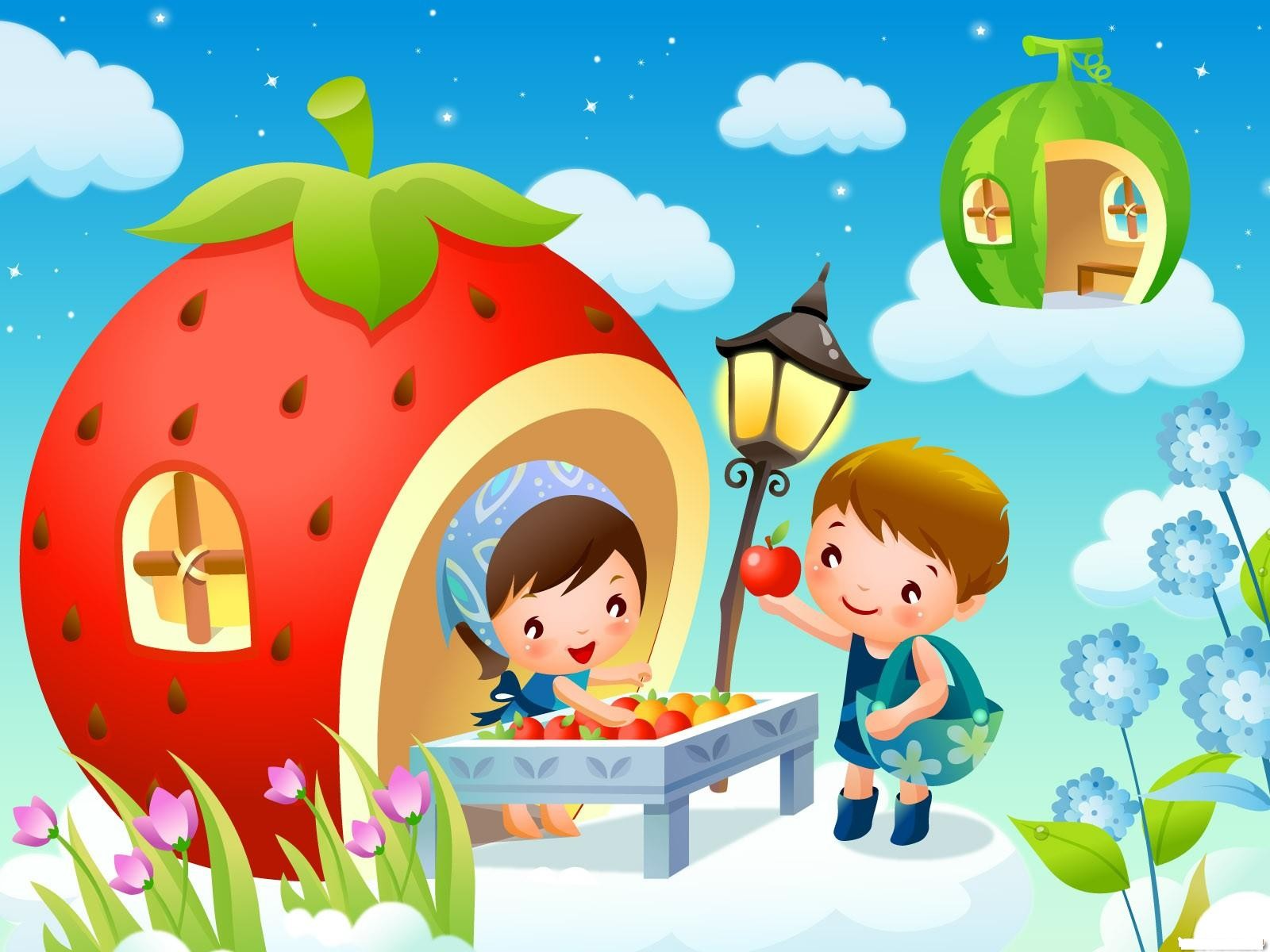 